附件一：青岛西海岸新区、黄岛区卫生和计划生育局2019年区级公立医院校园招聘行程安排注：组团参会路线根据高校秋季招聘会的时间调整，请及时关注青岛西海岸新区政务网（http://www.huangdao.gov.cn）、青岛西海岸新区卫生和计划生育局官微。青岛西海岸新区卫生和计划生育局官微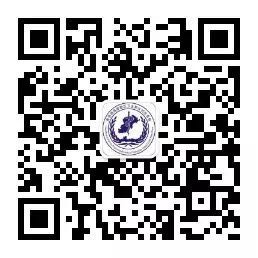 序号时间城市举办地点活动内容形式19月27日银川宁夏医科大学专场招聘会29月29日兰州兰州大学专场招聘会310月哈尔滨哈尔滨医科大学医疗卫生类25家专场招聘会310月沈阳中国医科大学医疗卫生类25家专场招聘会411月下旬济南山东大学校园秋季招聘会512月上旬北京北京中医药大学北京四校联合招聘会512月上旬北京北京农展馆全国医药类人才招聘会